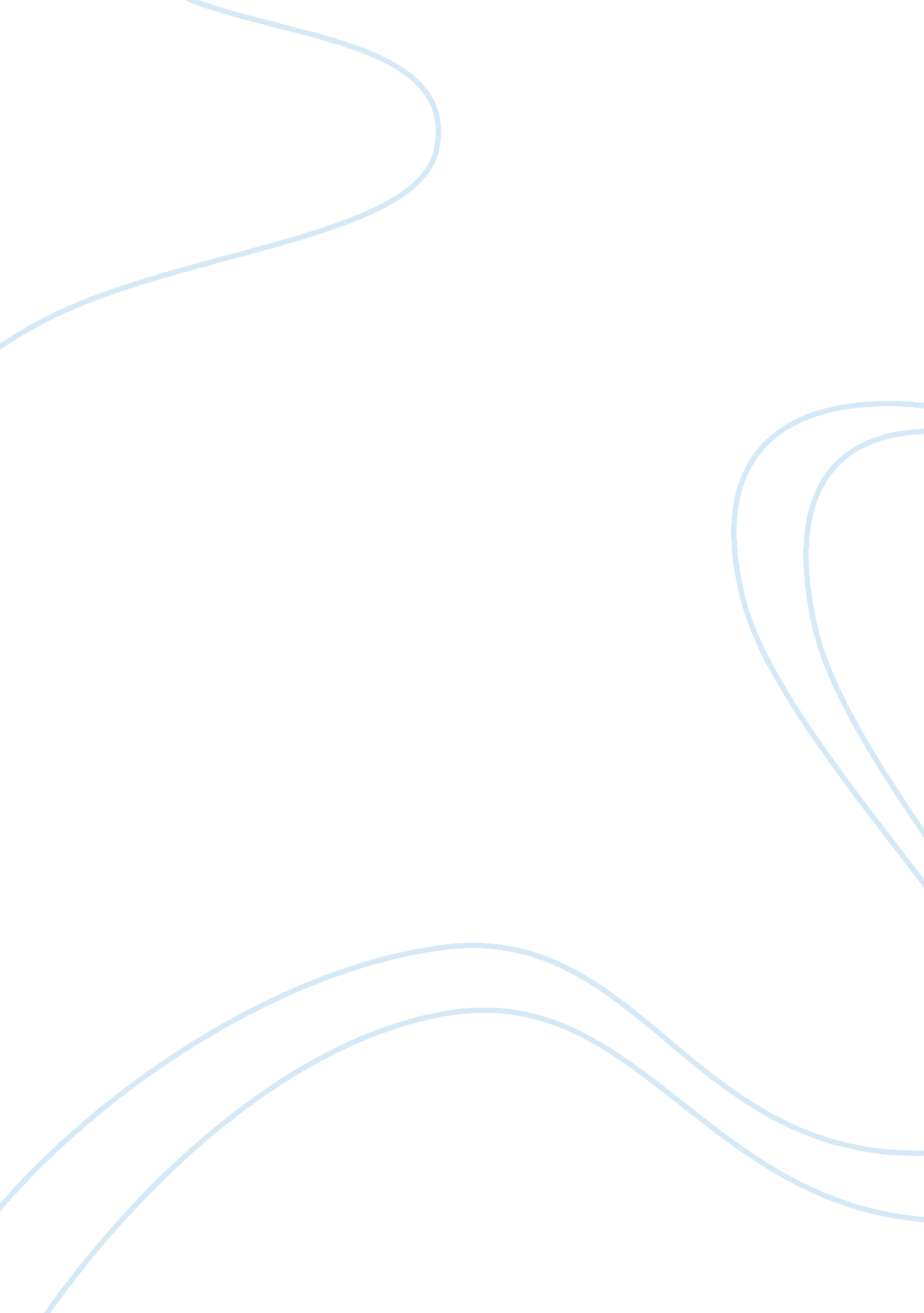 Voltaire and candide assignmentHistory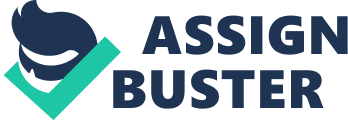 The Baron Is one of the Jesuits In Paraguay and he Is with Pompanos rowing on the ship that Candied is traveling on to see Condoned. Elaboration: Voltaire uses irony by bringing the Baron back because Candied and the Baron always fight about Condoned. Example: “ Let that be as it may be. ” Said Candied,” But one thing consoles me. I see that we often meet those whom we never expect to see more of. “(chic) Elaboration: Candied thinks about resurrection by saying we see people who we think we will ever see again. They come back different each time Example: Their features though greatly disfigured, had a slight resemblance to those of Pompanos and the unhappy Jesuit and Weathering Baron, brother to Miss condoned. (chic) Elaboration: Voltaire uses exaggeration by describing who Candied thinks is the Baron and Pompanos before he really knew. Example: Candied and Martin sit to eat at an Inn with foreigners and Combo surprises Candied by showing up and being a slave. Elaboration: Voltaire uses Irony because he has Candied searching for Combo, but he shows up later in an unexpected place. You don’t expect It Example: “ Do I dream? ” Cried Candied;” Am I awake? Or am I on board a galley? Is this the Baron whom I killed? Is this the master Pompanos whom I saw hanged? ” (chic) Elaboration: By using exaggeration Voltaire makes Candied seem very happy and joyful by finding out Pompanos and the Baron are alive. Example: upon this he turned round and saw – Combo! Nothing but the sight of Condoned could have astonished and delighted him more. (chic) Elaboration: Voltaire uses understatement to show how happy Candied Is to see Combo at the inn and how surprised he is. * They keep coming back Example: The flu virus comes back each year looking different. It has to change In order to survive, It has to adapt or evolve, changing Its surface proteins enough to trick the host cell into allowing it to attach. * They come back deferent each year Example: The flu virus has to change Its appearance In order to attach to the host cell so it can survive. The virus has to change because our immune system starts to recognize the virus and knows it’s bad. Therefore the virus wont let it attach to our Example: The virus comes into your body approximately 17 hours before you start experiencing symptoms. Therefore throughout the day you feel fine, but as soon as the symptoms start to appear, you start feeling terrible and its unexpected. 